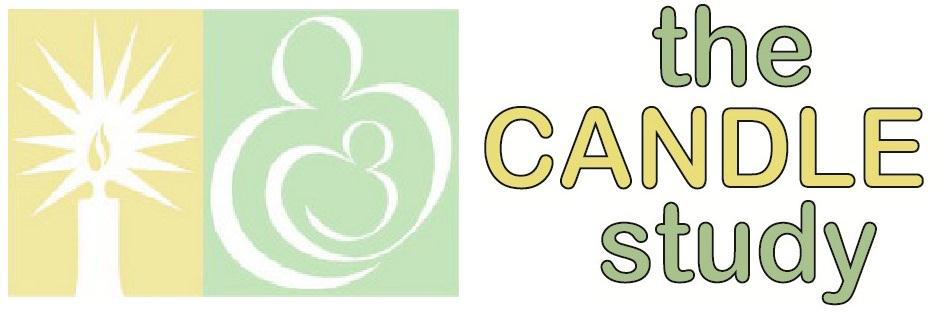 MANUSCRIPT ANALYSIS PLAN (MAPP) AMENDMENT FORM(Includes ADDITIONAL DATA REQUESTS)Analysis Plan ID # __________________         Date of this Request ______________Primary Investigator’s Name ______________________________Phone # _________________________  Email _________________________________Describe the changes you are proposing (1-3 sentences): _____________________________________________________________________________________________________________________________________________________________________________________________________________________________________________Are you requesting to analyze additional/new variables?    ☐ No   ☐ Yes Does this amendment involve a request to change your primary predictors or outcomes? (check no if you are only asking for additional control variables/covariates)☐ No  ☐ Yes If yes, please list below any new predictors and outcomes proposed as well as any variables you plan to drop from your analyses: New Predictor(s):  Dropped Predictor(s):   New Outcome(s):  Dropped Outcome(s):______________    _______________        _____________     _______________________________    _______________        _____________     _______________________________    _______________        _____________     _______________________________    _______________        _____________     _________________Please 	attach a revised version of your MAPP with the following sections included. Please highlight any changes to your original application using track changes: Project TitleInvestigator ListBackground and SignificanceStudy Aims and HypothesesApproachExcel sheet listing variables to be used in the analysis –please include a revised, complete variable list with changes highlighted.Please note: the 9-month timeline for expected completion and submission will be maintained unless specific extensions have been discussed with the P&P Committee Investigator Signature: _____________________________  Date: _________________		